Муниципальное автономное дошкольное образовательное учреждениецентр развития ребенка детский сад- №17г. Кропоткинмуниципального образования Кавказский районКонспект занятия  Образовательная область «Художественно-эстетическое развитие» Изобразительная деятельность «Лепка» на тему: «Дома нашего города» в старшей группе компенсирующей направленности«Березка», «Березка-1»Воспитатель: Шушпанова Е.А.2024г
Конспект  занятияпо образовательной области «Художественно – эстетическое развитие» тема:  «Дома нашего города».(для детей старшей группы)
Цель: формирование умений создавать предметы из пластилинаЗадачи: Продолжать учить из пластилина создавать предметы, состоящие из прямоугольных, квадратных, треугольных частей. Развивать представление детей о том, что в нашем городе есть разные дома.  Развивать образные представления, воображение. Воспитывать положительное отношение к родному городу, испытывать гордость за свой город.Материал: пластилин, доски для лепки, стеки, карточки с изображением домов.Ход занятия:Воспитатель: Что мы называем Родиной? (место, где мы родились, живем, ходим в детский сад, где живут наши мамы, папы, друзья).«Что мы Родиной зовем?Край, где мы с тобой живем».Воспитатель: На свете очень много больших и малых городов. Мы с вами живем в городе Кропоткин. В нашем городе много домов одноэтажных, многоэтажных. Есть аптеки, магазины, кинотеатры и т. д.Что мы видим, когда гуляем по городу Кропоткина? (магазины, аптеки, почту, дома)Воспитатель: Давайте уточним облик дома, его части: крыша, окна, двери, их расположение.Представьте себе, что вы архитекторы. Кто знает кто такие архитекторы? Пофантазируйте и придумайте свои постройки. С чего вы начнете?Воспитатель: у вас на столах лежит картон, вам нужно нарисовать простым карандашом дом какой вы хотите. А потом взять пластилин любого цвета и украсить свой дом. Для этого нужно скатать колбаску из пластилина и присоединить к стенам дома, окнам, дверям, "колбаски" могут быть разного цвета тогда ваши дома будут яркими и красивыми.Дети приступают к работе. После окончания работы все поделки рассмотреть, выставить, полюбоваться, как много домов получилось –целый город.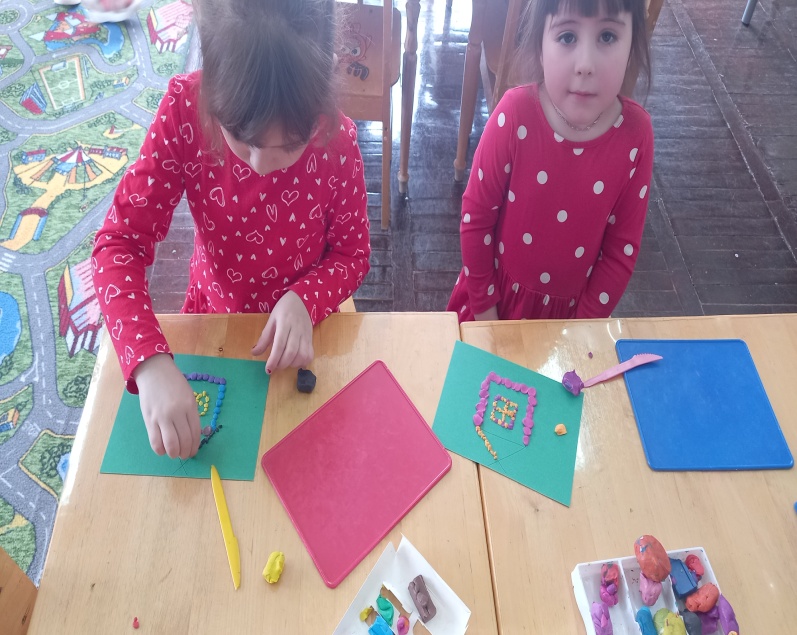 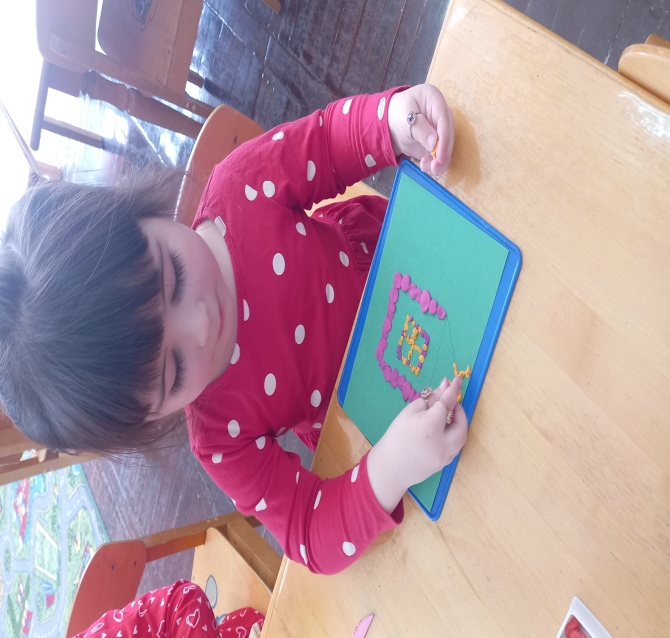 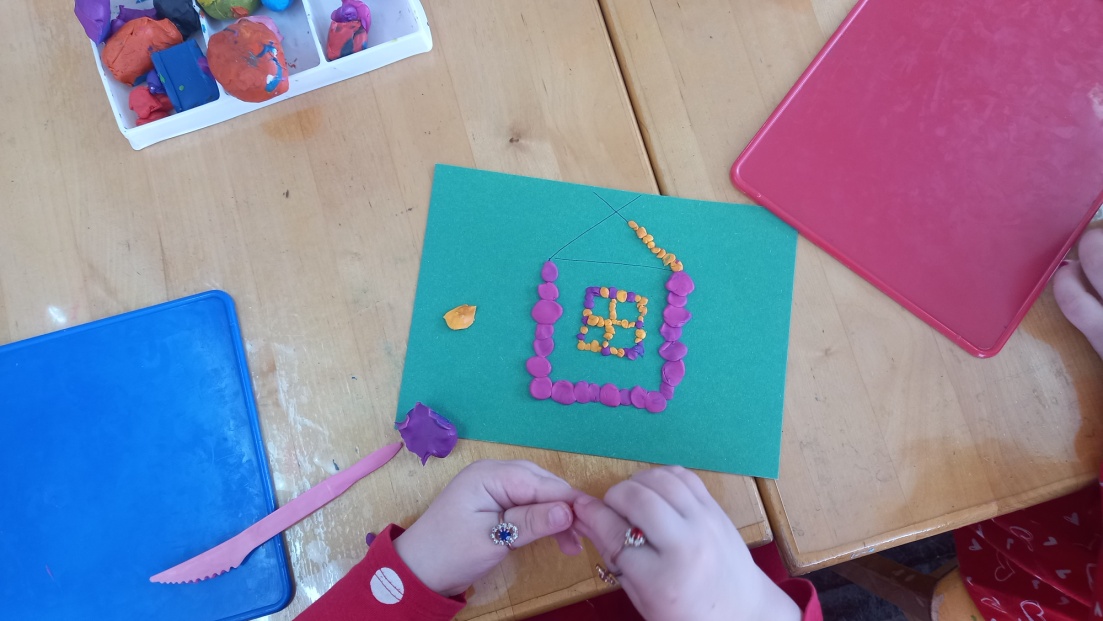 Дети рассказывают о своей поделке. Похвалить за старание, испытать гордость за свой любимый город.В конце занятия пустить по кругу волшебную палочку, чтобы дети рассказали, что им понравилось на занятии.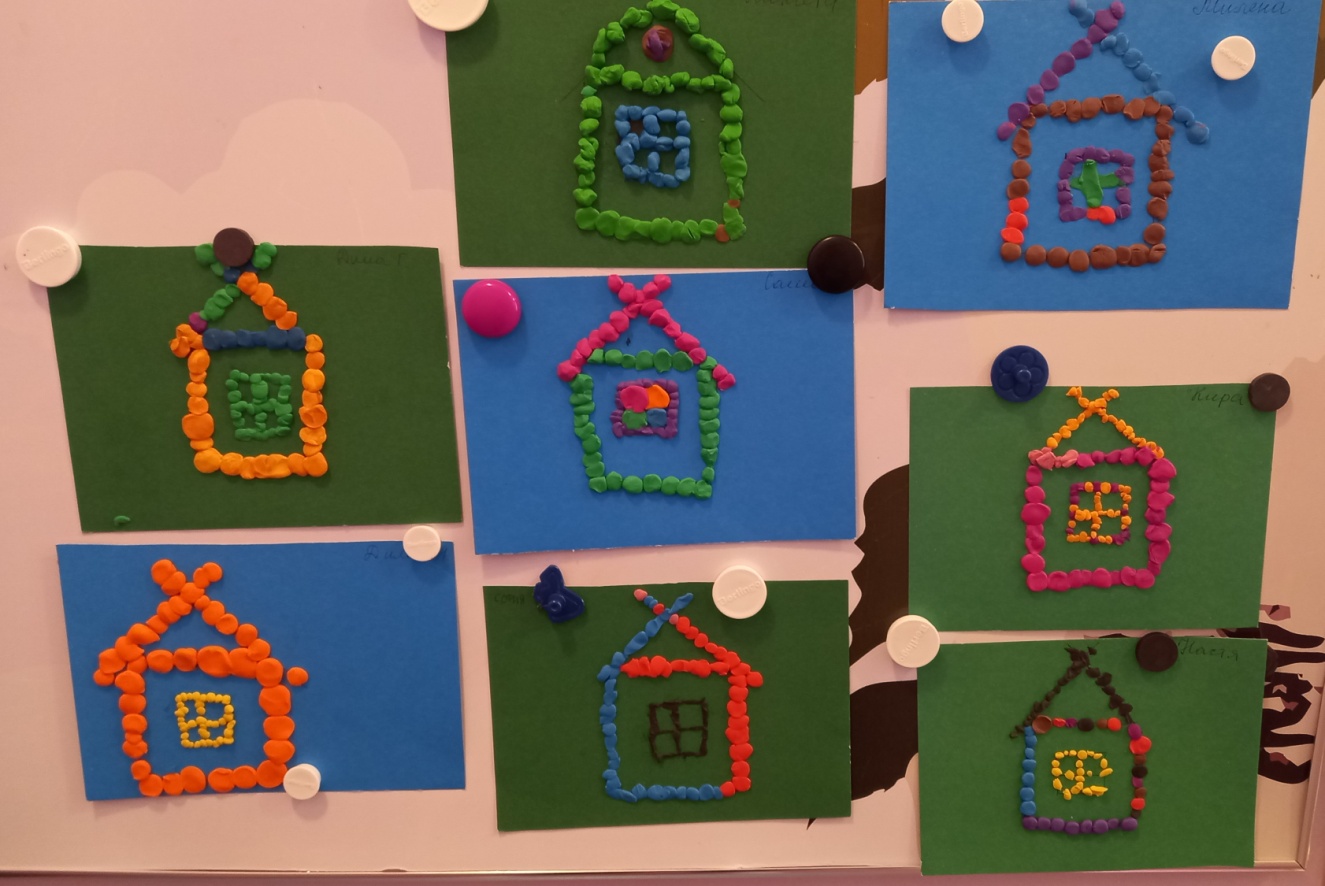 